Notes for Percents:      Setup:   =                         Remember: If x is over a 100 or the problem states what percent,                                                                 then there must be a percent sign attached to your answer.Ex 1:  21 is what percent of 35?           Ex 2:  What is 122% of 175?              Ex 3:  9 is 45% of what number?       Ex 4:  A baseball pitcher won 80% of the games he pitched. If he pitched 35 ballgames, how many games           did he win?Ex 5:  There are 28 students in a class. Sixteen of those students are men. What percent of the class are             women? (Round to the nearest tenth)Ex 6:   A student earned a grade of 80% on a math test that had 20 problems. How many problems on            this test did the student answer correctly? (round to the nearest whole number)Ex 7:  A student answered 86 problems on a test correctly and received a grade 98%. How many problems were on the test, if all the problems were worth the same number of points? (Round to the nearest whole number)Notes for Unit Rates: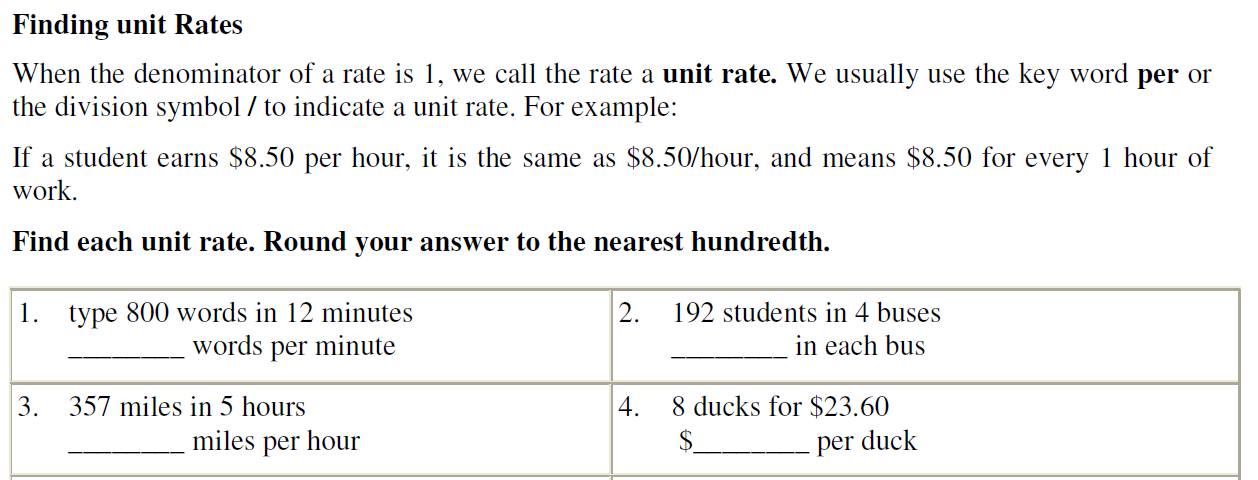 Which is the better buy:  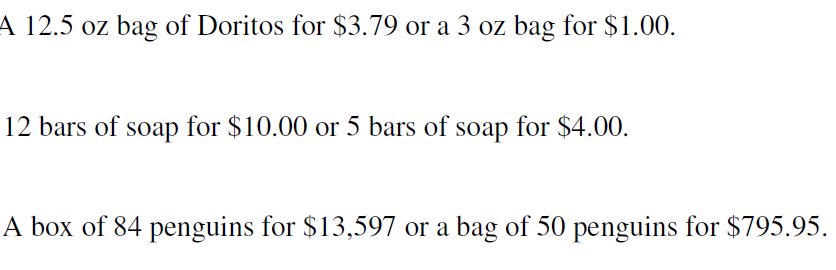 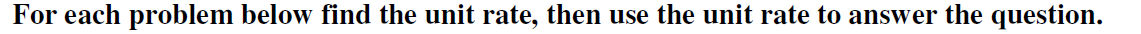 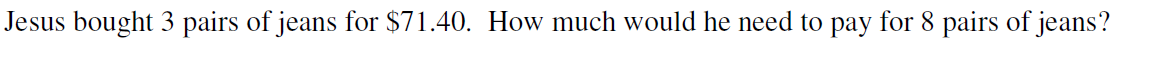 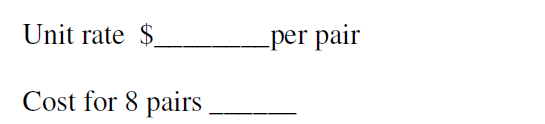 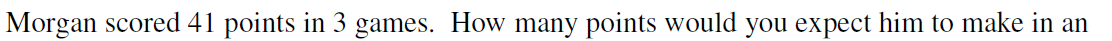 11 game season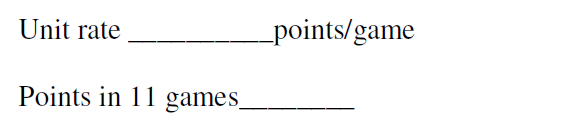 